Carl Olof RoseniusSamlede skrifter bind 11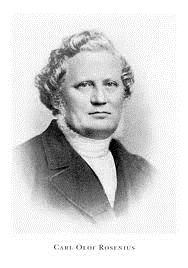 Trøst mit folkGuds børns trøst i lidelser og sorger[[” - - så vi ved udholdenhed og ved den trøst, skrifterne giver, kan bevare vort håb. ”>>Rom 15.4]]Ejendommeligt er det at se, at når et menneske ved Ånden er blevet draget og omvendt til Gud og ved troen på sin frelser er blevet et Guds barn, så varer det sjældent længe, før dette menneske kommer ud for ganske særlige lidelser og prøvelser. Det rammes af sorger og modgang, ofte af varig beskaffenhed. Men ikke mindre ejendommeligt er det at få at vide, at dette hverken beror på tilfældigheder eller skyldes sammentræffende ydre omstændigheder, ej heller er en følge af andre menneskers eller selve Djævelens ondskab, men at det er den almægtige og kærlige himmelske Faders omsorg og vilje - med hensyn til børnenes dybeste behov, deres åndelige opdragelse - der er bestemmende for, hvad den enkelte af hans børn må igennem. Dette synes os stundom så underligt, at der kræves en ikke ringe indsigt i og ærbødighed for Ordet, hvis vi skal lade os overbevise om, at det er rigtigt.Men tror vi på én almægtig Gud, som råder og styrer i alt, såvel i himmel som på jord, så tror vi vel også, at intet, hverken ondt eller godt, rammer et menneske uden efter Herrens befaling. Vi regner vel med, at alt, hvad der møder os, stort eller småt, er sendt os af ham, om også han benytter sig af onde ånder eller mennesker til det (Klages 3.37-38; Es 45.6-7; 2 Sam 16.10; Job 1.12; Matt 10.29-30; 2 Kor 12.7).Men tilbage står endda som en gåde, at Herren sender sorger og lidelser netop over sine elskede børn, mens der så ofte er stadig sol over vejen, som verdens børn har at vandre. Man skulle synes - som Prætorius siger - at den, som af Gud er udvalgt og kaldet, retfærdiggjort, helliget og bestemt til den evige herlighed i himmelen, også her på jorden skulle nyde godt af sin stilling, så at andre ved synet af den lykke, Guds børn var tilsmilet af, desto villigere skulle vende sig til Kristus. Og så er en kristen tværtimod ofte det elendigste menneske på jorden. Møje og anfægtelser har han til overmål, både af indre og ydre art.Hvordan skal nu dette forstås? Den Gud, som har skabt os og sat os på jorden, er han ikke kærlighed? Og skulle ikke kærlighedens lyst være den at berede sine elskede børn så megen glæde og lykke som muligt på jorden? Hvis vi var almægtige, hvad ville vi da ikke gøre for vore børn! Hvoraf kommer det da, at Guds børns liv på jorden skal stå i lidelsens tegn?Jo – [[Gud er kærlighed!>>1 Joh 4.16]] Alt det skabte, vi ser omkring os, vidner derom. Med hvilken omhu og kærlighed har han ikke imødekommet alle vore behov! Fiskene i havet, fuglene under himmelen, dyrene på mark og i skov har han skabt med tanke på os. Blomsternes farvepragt og liflige duft og. fuglenes muntre sang - alt fortæller om hans kærlighed til menneskene.Men endnu tydeligere vidnesbyrd har vi derom i Guds ord. Endog lovens bud, hvert eneste et, vidner om hans kærlighed til os, hvor meget mere da ikke alle evangeliets løfter.Når der således ingen tvivl kan være om Guds hjertelag mod os, hvoraf kommer det da, at alle Guds børn på jorden må lide?Jo - her kommer noget af Guds skjulte visdom til udtryk. Hvis blot vi fik øjnene op til at se, hvad de lidelser, Gud lægger på os, er et vidnesbyrd om, så skulle vi inderligt elske og fryde os over det svære, vi møder i livet. Vi skulle høre vor himmelske Faders stemme igennem det, høre ham sige så kærligt: Vær ved godt mod! Himmelen venter jer. Mærker I ikke, hvordan jeg allerede er begyndt at berede jer til den: døde jeres kød, rense og lutre og hellige legeme, sjæl og ånd! Vær vis på, jeg gør ikke dette uden at have en mening dermed. Bereder jeg jer her i tiden for himmelen, så er det givet, at jeg også har i sinde at føre jer did.Dette tegn er så talende, at til og med åndelig blinde derved har fået syn på den store sandhed, at Gud har bestemt sine børn til et evigt liv i himlen hos sig. Mange er blot ved redelig tænkning kommet til den overbevisning, at der må være et liv efter dette. De har set, at det her i tiden går de retfærdige, som om de havde handlet på uretfærdiges vis, og at det derimod går de gudløse vel. Men tillige forstår de, når de ser på det skabte omkring sig, at skabelsens Gud må være fuldkommen i retfærd og grænseløst stor i kærlighed, godhed og ømhed. Og så drager de heraf den rent logiske slutning, at der må komme en tid, hvor det hele bliver udlignet tid, hvor Lazarus får det gode, han her måtte savne, og den rige mand det onde, han her havde gjort sig fortjent til. (Luk 16.19-31) Nogle har endda, når de ser den virkning, lidelsen har, fået en forståelse af, at de lidelser, Guds børn må igennem, ikke er andet end den Helliges arbejde på at komme synden i os til livs og fuldbyrde vor helliggørelse.Guds hensigt med de lidelser, han sender os, står os således klart: Han bereder os for himmelen, Hvordan mon det for øvrigt ville gå med vor kristendom, hvis ikke Gud bestandig holdt os nede gennem lidelser? Mærker vi ikke, hvordan vi straks begynder at blive søvnige, kødelige og verdslige, hvis lykken en kortere tid har tilsmilet os? Og hvordan skulle troen blive styrket og øvet, hvis vi aldrig kom ud for nogen prøvelse? Hvordan ville det gå med vor bøn, hvis vi altid havde, hvad vi behøvede, eller selv var i stand til at skaffe os det? Hvordan ville det gå med vor gudsfrygt, hvis vi aldrig fik se et glimt af Guds vrede? Hvordan skuile vi i det lange løb kunne vurdere Guds nåde, hvis vi på én gang blev kvit alle de synder, der bor i vort kød, eller selv, I det øjeblik vi ville, kunne frigøre os fra dem? Hvordan ville det gå med kærlighedn og ydmygheden, hvis vi aldrig blev ydmyget? Det er småt nok endda med vor vækst i det gode på disse forskellige områder. Hvordan ville det da mon se ud, hvis Gud lod os uden den nødvendige tugt!”Hvor er den søn, som faderen ikke tugter? ” siger Guds ord. ”Hvis I da ikke får nogen tugtelse, som dog alle får deres del af, så er I jo uægte børn. ” Hebr 12.7-8. Dette er tydelig tale. Så sandt du er et Guds barn, må du tugtes. Hvis du ingen rugtelse får, er du ikke Guds barn. Sandt nok: de spæde børn i Krisrus behøver endnu ikke ydre-togt. De ledes så let ved Ånden og Ordet. Men efterhånden som de  vokser til og kan tåle lutringens ild - måske også i tidens løb bliver mere ligegyldige og lunkne – må de tugtes.Det står således fast - som en regel uden uridtagelse – at alle, der skal beredes for himmelen, må renses, rugtes og lutres.Vil dette nu sige, at Guds børn skal gå sorgfulde om her på jorden? At de på forhånd er dømt til at leve et trist og glædesløst Iiv?Det er der mange, der mener. Men hvad siger Skriften? Lige det modsatte. De skal være et lykkeligt folk, et folk, der ”kender til frydesang” (Sl 89.16-17). De skal glæde sig, frydes og juble, ”glæde sig altid i Herren” (Fil 4.4).Men hvorledes kan lidelse og lykke forenes? Jo – det er netop det, som er det store i Guds børns liv. De skal, siger Peter, fryde sig over den frelse, der venter dem, om også de [[”nu først en liden stund, om så skal være, bedrøves i mange hånde prøvelser. ”>>1 Pet 1.6]] Så stor er Guds børns lykke, at de endog i deres rungeste timer kun burde glæde sig, takke, love og prise. Vist volder riset smerte, den kan vi ikke biive fri for, men samtidig lyder det opmuntrende til os gennem Ordet: Glæd jer, I, som er Guds børn og bliver tugtet af ham. Det går mod himlen - derfor: glæd jer, ja, gIæd jer!Dette er det første, vi i denne forbindelse skal mærke os. Det andet er, at vor himmelske Fader i sin store godhed altid efter lidelsen vederkvæget os igen. Derfor får vi også her på jorden, skiftevis med prøvelserne, glæde og hvile. Når en sådan hvile skænkes dig, må du med tak tage imod den. Men det, vi her har betragtet, er, at du altid må være forberedt også på modgang og nedslående erfaringer - såfremt du er et Guds barn og skal beredes for himmelen. Den regel står fast.Men - skønt vi nok i teorien er enige i, at alle Guds børn har været og må være genstand for tugt, så vil vort falske, selvkære hjerte bestandig, at vi selv skal danne en undtagelse fra reglen. Dels gør vi alt, hvad vi kan, for at slippe for lidelsen, og dels bliver vi så forbavsede og modfaldne, når der rammer os noget svært, som var det en ulykke eller i hvert fald noget, vi ikke havde grund til at vente, der skete os.Men er det sådan, at alle Guds børn skal være genstand for tugt, hvorfor skulle da du være undtaget? Det er jo blot din kærlighed til dig selv, der her vil føre dig vild. Den almægtige, trofaste Gud skal selv sørge for, at også du skal have dit, hvad lidelse angår, såfremt du skal være et af de ægte børn samt klare dig frelst gennem alle farer i livet her og beredes for himmelen.Du, som har den store nåde og lykke at tro dine synders forladelse og tegner dig som et Guds barn, men endda er parat til at blive utålmodig og misfornøjet, når din himmelske Faders måde at handle på krydser dine egne planer og ønsker - med dig viI vi tale nogle ord.Sorger og prøvelser af kortere varighed kan vel også gøre ondt: forfølgelse fra menneskers side, kortvarig sygdom og mindre tab, men mod sligt har man dog som regel let ved at lade sig trøste igen. Langt mere dybtgående er de lidelser, som synes at berøre hele dit liv og din fremtid: skuffelser og fejlslagne forhåbninger, uhelbredelig sygdom, et menneske, du er bundet til for livstid, og som er dig et dagligt kors – eller den er taget fra dig, som du havde knyttet alle dine forhåbninger om lykke i livet til, osv. Du, som i stilhed sørger og anser dig selv for at være et ulykkeligt menneske – Iøft dog dit blik og se frem mod den endeløse evighed! Er du vis på, at du ikke behøver netop dette for at nå lykkeligt frem? Du ved - af erfaring måske - hvor gennemtrængt af slangegiften hele dit væsen er, og hvilket væld af lidenskaber og begæringer der bor i dit kød. Du ser, hvorledes Djævelens magt og list er så stor og mangfoldig, at mange, endog af de helligste kristne, er blevet hemmeligt bedraget, dåret og forført og er gået evigt til grunde. Og endda kan du mene, at for dig er der ingen fare! Dig kan den gamle slange og det svigefulde hjerte ikke bedraget Du skal nok slippe vel igennem og stå som en af de frelste på dommerens højre side engang!Men hvad har dog dette med sagen at gøre, siger du. At jeg er ulykkelig over min lod her i livet er vel ikke det samme som, at jeg følet mig tryg for enhver fare, der truer mit evige vel. En sådan tryghed ved jeg mig fri for, men det er jo slet ikke det, der er tale om her. Spørgsmålet drejer sig om, hvorfor jeg skal have det så svæm, når jeg ser både denne og hin gå fri.Nej, spørgsmålet drejer sig netop om, hvordan du skal slippe lykkeligt igennem farerne i verden og nå frem til det himmelske hjem. Thi netop med dette for øje er det, at sorger og modgang bliver sendt dig. Der er en dybere sammenhæng her, end du aner. [[Det er ikke af hjertet, Herren plager og piner menneskens børn.>>Klages 3.33]] Du kan være vis på, at var ikke lidelsen nødvendig for dit evige vel, så ville Gud i sin grænseløse kærlighed langt hellere have skænket dig et paradis på jorden.Og er det ikke altid selve den evige død, der er spørgsmål om at undgå, så burde det være dig nok, at Herren vil end yderligere hellige dig, døde dit gamle menneske, gøre dig mere rig på åndelig kraft, årvågenhed, ydmyghed, kærlighed, bøn og tro. Regner du dette for et intet? Betragter du din synd og dit kødelige sind som så uvæsentlige ting, at du kun med uvilje ser, at Gud sætter ind derimod? Hvor meget betyder da egentlig Gud og hans velbehag for dig? Hvis nu Gud vil, at du mere end før skal forherlige ham, skal da dette være dig ukært? Er du mere lm om dit jordiske velbefindende end om Guds ære?Betænk dog, o menneske, hvem det er, der har skabt dig til verden med en udødelig sjæl - og ikke det alene, men som har givet sin enbårne, elskede sln hen i en blodig død for din frelses skyld! Har høn ikke ret til at danne af dig [[”et kar til ærer”?>>2 Tim 2.20-21]] Skulle vel det være dig ukært, så du tager anstød denf?Ak nej, siger du, det er så langt fra, jeg tager anstød af det. Det er tværtimod min inderlige bøn, at Gud til sit navns ære ret måtte gøre mig alvorlig og hellig. Hvor tit har jeg ikke, når jeg følte min egen manglende vilje og evne til at korsfæste kødet med dets lyster og begæringer, anråbt Gud om selv at døde mit kød. Det er ikke dette, jeg er misfornøjet med. Jeg taler om mine bitre erfaringer, rnine sorger og lidelset er dem, der gør mig ulykkelig.Altså - du vil, at det gamle menneske skal korsfæstes og dødes, men det må ikke koste lidelse! Du vil lide korsdøden smilende - have nagler gennem hænder og fødder, men uden smerte! Ak ja, så mærkelig inkonsekvente er vi. Men det gamle menneske kan ikke korsfæstes uden lidelse. Har du derfor bedt Gud om at døde dit kød, må det ikke undre dig, om der rammer dig meget bittem og tungt. Du har selv med din bøn draget det ned over dit hoved. Slige bønner er Gud altid mere end villig til at høre, men han ved ingen bedre midler, når han skal opfylde dem, end sorger og lidelser, fristelser og modgang. Guds hensigt med lidelser og sorger er, siger Skriften, netop at rense og lutre vort indre menneske og døde vort kød. Har du bedt om, ar dette må ske, så har du dermed den dybeste årsag til alle dine bitre erfaringer.Men, siger du, det er så langtfra, jeg bliver et bedre menneske gennem lidelsen, jeg bliver tværtimod mere ond. Aldrig mærker jeg så megen ondskab i mig som netop, når jeg er inde i lidelsen. Når Gud viser mig godhed, føler jeg mig helt anderledes god og taknemmelig, mild og tålmodig.Det er rimeligt nok, at når du er uden tugt, du da føler dig mere god. Men den godhed er Gud alt andet end interesseret i - dertil ligner den Adams endnu uprøvede godhed for meget. Når alting går efter ønske, og der aldrig bliver rørt ved hjertets dybe fordærv, kunne gamle Adam let tro, at han allerede var korsfæstet og dødet. Men deri vil Gud ikke gøre Adam tilpas. Han gør lige det modsatte: lader ikke Adams godhed i fred, men drager den frem og sætrer den på prøve, dels med loven og dens krav, dels med lidelser og hvad der ellers kan tynge, lige til mennesket erkender, at det ikke er godt, men er fyldt med slangegift, egenkærlighed, hovmod, verdslighed, ondskab, foragt for Gud. Ja, at det ifølge sin natur helt og holdent er bortvendt fra Gud. Og når mennesket først har erkendt sandheden om sig selv, drives det af denne sandhed til fortvivlelse, hvis det ikke nu får lært Gud at kende som den fuldkomment gode, hellige, retfærdige og barmhjertige Gud. Dette bliver nu dets eneste redning. Og Gud får så småt sin ære tilbage igen.Når Gud vil gamle Adam til livs, har han også en anden metode dertil. Han benytter sig da i reglen af noger, som ikke er Adam tilpas, men tværtimod ængster, forvirrer og mishager ham. Og han føjer det sådan, at også vor fornuft og vore selvkloge meninger rammes derved. Når vi ikke forstår, at det er noget godt, Gud har til hensigt med os, men synes, at det er vor død og vor ulykke, han vil, da har vi ingen anden udvej end at fitbe f.n det dybe til Herren om barmhjertighed. Derved øves troen og bønnen, og Adam dødes i sit inderste væsen. Derfor sender Gud os de hårde og uventede prøvelser, under hvilke ondskaben vækkes til live og netop derved for alvor bliver os forhadt. Prøvelser, under hvilke vi føler vor absolutte afmagt over for synden og kalder i vor nød på ham, som alene kan hjælpe. Alene herved får vi læn at give Gud æren, og alene herved forlges den sande gudsfrygt og ydmyghed, bøn og tro.Hermed er givet en antydning af, hvad Gud i første række har til hensigt, når han prøver os i lidelsens ovn. Hvad han mere vil opnå derved, er bedst kendt af ham selv. Vi ser af Guds ord - og det må være os nok - at det fra gammel tid har været reglen hos Gud, at hans børn skal lide, revses og lutres. Og regner du med, at lidelsens vej er vejen til herligheden for alle Guds ægte børn, så skal du ikke blive modløs, når du revses af ham, men tage det som en bekræftelse på, at Herren ønsker at få dig i himmelen. Tak derfor Gud på dine knæ for alt, hvad du må lide. Rom 8.17-18; Matt 5.12; 2 Kor 4.17.Men ingen tilegne sig denne herlige trøst, blot fordi han har sorger og lidelser på jorden! Vi taler her kun om Guds børn - om dem, som ved nådens midler er blevet kaldet, omvendt og omskabt, så de nu er nye skabninger i Kristus. Alt levende, helt ned til de umælende dyr, må lide, og [[”den gudløses smerter er mange”>>Sl 32.10]]. Derfor må det, at du er en kristen, dvs. har dit liv og dit alt i Kristi forsoning, først være godtgjort. Men hvor dette er en kendsgerning, kommer siden den daglige rugt som et nyt, håndgribeligt bevis på, at du er under opdragelse med himmelen for øje. [["Gud handler med jer som med sønner, ”>>Hebr 12.7]] siger apostlen, [[”thi hvor er den søn, som faderen ikke tugter. ”>>Hebr 12.7]]Imidlertid er langvarig lidelse - og da i særdeleshed, hvis den synes at skulle blive livsvarig - altid en hård belastning, ikke blot for vor tålmodighed, men også for vor frimodighed og glæde i Gud. Da er der tillige en hjælp i at se på dem, som er gået forud, og som har været igennem de samme eller endnu sværere lidelser. Alle de hellige, som omtales i skriften, har måttet gennem mange trængsler for at komme ind i Guds rige. Og vi priser jo dog dem salige, som har holdt ud.Lad os betragte nogle eksempler herpå.Vi begynder med Abraham, [[”Abraham, min ven”>>Es 41.8]], kalder Herren ham, gæster ham i hans telt, taler fortroligt med ham, ja, siger endog: [[”skulle jeg vel dølge for Abraham, hvad jeg har i sinde at gøre. ”>>1 Mos 18.17]] og hvor venligt imødekommende stiller ikke Herren sig, da Abraham i sin forbøn for Sodoma tager sig for at tinge om tallet på de retfærdige i byen. (1 Mos 18.16-33)De troende kaldes [["Abrahams børn”>>Gal 3.7]]. Lazarus blev af englene båret hen i [[”Abrahams skød”>>Luk 16.23]] Gud selv kalder sig for [["Abrahams Gud">>1 Mos 26.24]]. Abraham fik af Herren tildelt et særskilt land og fik i forbindelse hermed rige og herlige løfter, dels om et afkom, talrigt som himmelens stjerner og sandet ved havets bred, og dels om den sæd, i hvilken alle jordens folk skulle velsignes.Hvis derfor noget menneske skulle tænkes at have lykke på jorden, så måtte det - efter vore begreber - være Abraham. Så meget mere, som pagten, Herren sluttede med ham, rummede så rige løfter også, om timeligt godt. Men hvordan forholdt det sig med Abrahams lykke på denne jord? For ikke at tale om det, at han aldrig fik lov at føle sig hjemme her, men i tro ”bosatte sig i det forjætrede land som i et fremmed land og boede i telte” (Hebr 11.9), vil vi blot standse for to forskellige punkter i hans historie.Hvad må det ikke have været for ham, som skulle blive [["fader til en mængde folk”>>1 Mos 17.4-5]], at se årene gå, det ene efter det andet, og stadig være banløs. Hvilken prøvelse for den, i hvis hjerte tanken på børn og afkom - foranlediget af Herrens løfter - har fået så stor en plads, at gå barnløs, lige til han er hundrede år. Men sådan er det, at Herren har for skik. Han retter prøvelsens od mod hjertets mest ømfindtlige sted.Endelig får Abraham ved Guds underfulde indgriben Isak, "forjættelsens søn”. Drengen vokser til og bliver genstand for hele faderhjertets kærlighed. Da kommer Herrens befaling til Abraham om at ofre ham, Isak som brændoffer, sin eneste, elskede søn. Enhver må selv forsøge at tænke sig ind i, hvilken prøvelse dette har været. En prøvelse for faderfølelsen, en prøvelse for troen, som nu skulle fastholde de to, mod hinanden stridende udsagn af Gud (Hebr 11.19), og en prøvelse for lydigheden. Sådan kunne Gud handle med Abraham, sin ven!Patriarken Jakob var i kraft af Guds udvælgelse arving til forjættelsen fremfor sin ældre broder. Hvis ikke han skulle være lykkelig, hvem skulle så?Men hvor lykkelig var han, når vi rigtig ser efter? Først må han flygte fra sit hjem og slå sig ned i et fremmed land. Og da han omsider vender tilbage igen til sit eget land, bliver hele resten af hans liv en uafbrudt kæde af modgang og sorger. Rent bortset fra den angst og uro han følte ved tanken på mødet med Esau, hvor meget bryderi voldte så ikke hans to husttuer ham, hvor mange bitre bekymringer gav ikke de adfærdsvanskelige sønner anledning til, og hvilken skærende hjertesorg følte han ikke, da han mistede Josef, sin yndling, sin alderdoms søn, og i den blodige kjortel troede at se bekræftelsen på, at et vildt dyr havde sønderrevet ham. Hvad var hans lykke på jorden værd? [[”Få og onde var mine leveår, ”>>1 Mos 47.9]] bekender han selv.Om Job siger Herren, at [[”der findes ingen som han på jorden, så from og retsindig en mand, som frygter Gud og viger fra det onde. ”>>Job 2.3]] Job var tillige en velstående mand, havde sønner og døtre og meger gods. Men Satan får lov til at røre ved alt, hvad han ejer, og i løbet af en dag har han mistet det hele. Da Job under alt dette stille giver sig hen i Guds vilje og [[”ikke tillægger Gud noget vrangst”>>Job 1.22]] får Satan lov til også at røre ved hans ben og kød og slår ham med bylder fra fodsål til isse. Hans hustru søger i uforstand og bitterhed at rokke ved hans tillid til Gud. Hans selvretfærdige venner føjer sten på sten til hans byrde ved deres stadig gentagne antydninger af, at hans lidelser utvivlsomt må betragtes som Guds retfærdige straf over en eller anden synd i hans liv. Og endelig sviger ham det dyreste, han har: hans tålmodighed, og fromhed. Han forbander den dag, han blev født, den omhu, der havde holdt ham i iive, og dermed al den Guds godhed og trofasthed, han skyldte sit liv. For en from og retsindig mand som Job har sikkert dette sidste været det sværeste.En sådan behandling lader Herren sine kæreste venner blive til del. Og så kommer han til slut med den overraskende oplysning, at samme Job står så højt i hans gunst, at hvis vennerne, som har plaget Job med deres ophøjede, men falske visdom, skal finde nåde for Gud, så må Job gå i forbøn for dem. "Min tjener Job skal gå i forbøn for eder, ” siger Herren, ”thi ham vil jeg høre, så jeg ikke gør en ulykke på eder, fordi I ikke talte rettelig om mig som min tjener Job." Job 42.8Forunderlig er du, o Gud, når du dømmer! Job har talt rettelig om dig! Han slipper ikke ud af lutringens ild, før hans fromhed har svigtet ham og hans stolthed er knækket under de bebrejdelser, Gud retter mod ham. Men så lidt tænker Herren på dette, så lidt dømmer han ham efter det onde, som i fristelsens stund slog igennem, at han nu siger, at hans tjener Job har talt rettelig om ham. Endnu nogle eksempler vil vi anføre.Hvis noget menneske på jorden har ejet Guds særlige nåde og yndest, må det utvivlsomt have været kong David. Hans navn beryder ”elskelig”, og Gud selv kalder ham [[”en mand efter mit hjerte">>ApG 13.22]]. Allerede mens han som ung vogtede småkvæget hjemme hos sin fader, blev han ifølge Guds udvælgelse og befaling salvet tii konge over det herligste af jordens folk. Ved heltedåd, han øvede, tiltrak han sig folkets opmærksomhed og blev meget navnkundig, i særdeleshed, da han i Hærskarers Herres navn havde fældet Goliat, filisternes forfærdelige kæmpe. Højt æret var han allerede, da man sang: [[”Saul slog sine tusinder, men David sine titusinder, ”>>1 Sam 18.7]] og endnu højere æret blev han, da han efter at have besejret alle sine fjender sad som Israels konge i Jerusalem i over tredive år. Og så er ait dette endda kun for et intet at regne mod det, at han var Guds kårne ven og profet, som mere end nogen anden i den hellige skrift har tolket et fromt menneskes følelser, bønner og hele samliv med Gud under skiftende kår, i lyst og i nød. Endnu i dag kan vi ikke udtrykke vore åndelige erfaringer bedre end med Davids ord i Salmernes bog. Og hvad mere er: Jesus selv benyttede sig under sin lidelse af Davids ord, mere end af nogen anden profets.David fik tillige, i lighed med Abraham, et særskilt løfte fra Gud om, at Kristus skulle fødes i hans slægt. Desuden var han, med både sin person og sin historie, et sådant forbillede på Kristus, at Helligånden ofte i Skriften ligefrem kalder den kommende Messias for David. Når vi samler alt, hvar her er nævnt, i vor tanke - og så tilmed ser denne Guds kårne ven sidde på en kongetrone, omgivet af rigdom og jordisk glans - kommer vi uvægerlig til det resultat, at har noget menneske på jorden haft betingelser for at være lykkelig, så må der være kong David.Men hvordan forholdt det sig med lykken i Davids liv? En lang række af de bitreste og tungeste erfaringer vekslede med og kastede sin skygge over de lysere tider. Allerede som ganske ung - fra det øjeblik Saul med stigende misundelse bemærkede kede Isaj søns voksende popularitet - måtte han stadig være på flugt for denne sin mægtige fjende og hverken dag eller nat være rolig for sit liv. Og dog var dette kun småting imod, hvad der senere ventede ham. På et tidspunkt, hvor hans lykke synes fuldkommen - han sidder som en anset konge på tronen, han synger som en Herrens profet til sin harpe om Herrens velgerninger, alle hans ydre fjender er besejret - indtræffer noget, som lægger ået hele i grus (2 Sam 11). Den fromme, ja, hellige David faldt i de groveste synder. Han syndede mod den Gud, som lige fra hans tidlige barndom havde bevist ham så meger godt, og mod det folk, som han var sat til at vejlede og værne og med hellig vandel at stå som eksempel for. Han gik hen og tog sin næstes hustru og lod på svigefuld vis den sagesløse Urias dræbe.Hvor megen sjælekval synder som disse har voldt ham, kan man kun i nogen grad danne sig en forestilling om ved at se dem på baggrund af alle de velgerninger, Herren havde bevist ham, og den h6je stilling, han indtog i folket. I Sl 51 er antydet noget deraf, men hvem kan for alvor sæfte sig ind i Davids følelser under det, han i Sl 32 udtrykker sådan: [[”Mine ben svandt hen, så længe jeg tav, under jamren dagen igennem, thi din hånd lå tungt på mig både dag og nat, min livskraft svandt som i sommerens tørke. ”>>Sl 32.3-4]] Og i Sl 38: ”Herre, revs mig ej i din vrede, tugt mig ej i din harme! Thi dine pile sidder i mig, din hånd har lagt sig på mig. Intet er karski på min krop for din vredes skyld, intet uskadt i mine ledemod for mine synders skyld; thi over mit hoved skyller min brøde som en tyngende byrde, for tung for mig. ”Hvilken nagende smerte må David ikke siden have følt, når han ser sine egne synder gå igen i sine børn i de vederstyggeligste former for brodermord og blodskam. Og hvor bittert må ikke den gamle konges hjete have følt det, da hans egen søn gør oprør imod ham, mange af hans mest trofaste mænd bliver hans fjender, og han må forlade sin hovedstad på flugt for sin søn. Også over dette klager han med vemod i stemmen i Salmernes bog: [[”Endog min ven, som jeg stolede på, som spiste mit brød, har løftet hælen imod mig.>>Sl 41.9]] [[Herre, hvor er mine fjender mange! Mange er de, som rejser sig imod mig.>>Sl 3]] [[De, der vil mig til livs, sætter snarer, og de, der vil mig ondt, lægger råd om fordærv, de tænker dagen igennem på svig.>>Sl 38.12]] [[Jeg ligner ørkenens pelikan, er blevet som uglen på øde steder; om natten ligger jeg vågen og jamrer så ensom som fugl på taget.>>Sl 102.6-7]] – [[Jeg blander min drik med tårer over din harme og vrede, fordi du tog mig og slængte mig bort. ”>>Sl 102.9]]Hvor var under alt dette den højt benådede konges lykke og gode dage? Og sværest af alt var dette, at han ikke engang i tillidsfuld tro kunne ty til sin Gud, men var trykket af en såret samvittigheds angst for Guds vrede. Dette var lidelsens egentlige brod, den bitre bærme af sorgens kalk.Og videre: Hvilken grænseløs vånde kom ikke David senere i, da han i hovmod havde holdt mandtal over sit folk og nu måtte se så mange tusinde af dem for hans skyld gå til grunde under Herrens straffedom, den forfærdelige pest, som på tre dage bortrev 70,000 mennesker. For hans skyld – sådan skulle det se ud for David for at ramme ham desto dybere. Som indledning til beretningen hedder det nemlig (2 Sam 24.1 sammenholdt med 1 Krøn 21.1), at Herrens vrede blussede op mod Israel, så at han lod Satan ægge David til at holde mandtal over folket. Og så sætter han bagefter David under tiltale for denne hovmodshandling, for at tyngden af straffen skulle falde på ham.Eftersom hovmod var kongens særlige fristelse, lod Herren det, som i forvejen fandtes i hans hjerte, ægges af Satan til at give sig udslag i handling. Han skulle derved desto dybere erkende og angre sit hovmod. Det arme hjerte skulle pines og plages med forestillingen om, at han ved sit hovmod var skyld i halvfjerdsindsryve tusinde menneskers død.O, du forunderlige Gud! Du hellige, forfærdelige, men trofaste Gud! Og hvilke lidelser de mennesker må gennemgå, hvem en eller anden særlig nåde er blevet til del, blot på grund af den hjertets trang til at søge sin egen ære, som ved syndefaldet blev indpoder i os. Deri lå utvivisomt den dybeste grund til alle de storme, der gik hen over Davids liv. Men særlig antyder Skriften det om den sidstnævnte begivenhed.[[Dyb raaber til Dyb ved dine Vandfalds Brusen, alle dine Brændinger og Bølger skyller hen over mig, ”>>Sl 42.7]] Siger David. [[Jeg siger til Gud, min Klippe: Hvorfor har du glemt mig, hvorfor skal jeg vandre sorgfuld, trængt af Fjender? ">>Sl 42.9]] Se, sådan var Guds-manden Davids lykke på denne jord!Ganske det samme møder vi, når vi går over til ny testamente. To mennesker - en mand og en kvinde – betegnes der som de højest benådede, der nogen sinde er fostret på jorden.Den ene af disse var Jolsannes Døberen hvem Jesus selv gav det vidnesbyrd, at [[”blandt kvindefødte er der ikke frmstået nogen større end ham. ”>>Matt 11.11]] Han var [[”mere end en profet”>>Matt 11.9]]. Han var den, om hvem der står skrevet: [[”Se, jeg sender min engel for dit åsyn, han skal bane din vej forandig. ”>>Matt 11.10]] Han var den [["brudgommens ven”>>Joh 3.29]], om hvem profeten flere hundrede år før hans fødsel havde talt. Mal 3.1Man tænke blot på, hvad der ligger i dette, at et menneske har været formål for Bibelens profetier. Og at dette var tilfældet med Johannes, var han godt nok klar over selv. På jødernes spørgsmål om, hvem han egentlig er, svarer han:[[”Jeg er en røst af en, der råber i ørkenen: ”Jævn Herrens vej!” som profeten Esajas har sagt. ”>>Joh 1.23]] (Es 40.3) Hvilket højt kald - og hvilke høje forestillinger om hans kommende virksomhed det har været egnet til at vække hos Johannes! Skulle da ikke en mand som han være lykkelig?Men hvad blev Johannes's lykke på denne jord? Aldrig så snart er han kommet i gang med sin virksomhed, før han bliver kastet i fængsel og senere aflivet på en måde, der var både rå og kynisk og fuld af foragt. Og Gud griber ikke ind! Johannes's lænker er der ingen engel, der løser. Døren til hans fængsel bliver ikke slået op. Det er, som om Gud den aften var død eller var faldet i søvn.Så ufattelig underligt handler Gud med sine udvalgte, mest trofaste tjenere. Men i himlen var Johannes ikke så ringe agtet, som det for menneskers øjne kunne se ud til - ej heller var hans stilling ulykkelig, ej heller var han sveget af sin herre. Nej, hans ærinde var udført, og Herren skyndte sig blot at hente sin ven ud af løvens gab, for at han ikke mere skulle lide under de gudløses mishandling, men så meget desto før få den evige glæde i eje.Men for det naturlige menneskes øje, som kun ser på lykke og fremgang, hvordan så det da ikke ud!Den anden, der nævnes, er Jesu moder, Maria, Hun er visselig den højest benådede blandt kvinder på jord. [[”Herefter skal alle slægter prise mig salig">>Luk 1.48]] siger hun selv i sin lovsang. [["Saligt det moderliv, som bar dig, og det bryst, du diede, ">>Luk 11.27]] udbryder en kvinde i skaren spontant efter at have lyttet til Jesu ord og været vidne til hans gerninger.Det svimler unægtelig også for tanken, når vi ser på den nåde og ære, der blev Maria tit del. Alene for den æres skyld, det var, har vi svært ved at fatte, at det virkelig er timedes et menneske at være moder til Guds søn. Skulle nogen være lykkelig og livet igennem blive båret som på englehænder, så måtte det da være hende, som af Herren var udvalgt til så stor en nåde og ære.Men hvordan gik det for Maria med nydelsen af denne store nåde og lykke? Jo - intet menneskehjerte på jorden har våndet sig under bitrere erfaringer end hendes. Hvad hun for det første måtte gennemgå under og efter det dyrebare barns fødsel: tage til takke med husly i en stald og senere flygte til Ægypten nied sit barn, skal kun i forbigående nævnes. Men to forskellige træk fra hendes senere historie vil vi her gå nærmere ind på.Det første er, da barner ved 12 års alder for første gang er med i Jerusalem og bliver tilbage i templet, da Josef og Maria igen drager hjem. Beretningen er velkendt, men prøv et øjeblik at sætte dig ind i følgende omstændigheder: Det dyrebare barn, Guds egen søn, hvis fødsel blev varslet af engle, er af Gud særskilt betroet til denne moders trofaste omsorg. Og nu er barnet forsvundet. Selv er hun på vej hjem fra Jerusalem. Hun leder en dags tid blandt slægtninge og bekendte i rejsefølget, men finder ham ikke. Så må hun tilbage til Jerusalem. Hun møder ham ikke, som hun lønligt har håbet, på vejen. Hun leder i Jerusalem på alle de steder, hvor der kan være mindste mulighed for, at han er, men forgæves. prøv at forestille dig, hvordan hun har været til mode, hvor megen uro og angst, der ligger bag ved de ord, der undslipper hende, da hun endelig efter tre dages søgen finder ham i helligdommen: [[”Se, din fader og jeg har ledt efter dig med smerte, ”>>Luk 2.48]] Kun en fader eller moder har mulighed for i nogen grad at forstå, hvad Maria har lidt. Hun har mistet en søn, hvis lige ej fandtes på jorden. Han er Guds egen enbårne søn, betroet særskilt til hende, og nu er han borte. Så lang tid er der gået allerede, at den tanke uvægerlig melder sig: Du får ham aldrig mere at se.Hertil kommer yderligere det, som for Maria har været det sværeste: Dette er ikke en sorg, som hun kan tage som sendt fra Gud og få kraft til at bære fra ham. Den bitreste brod i hendes smerte er tanken på, at det er hendes egen skyld, det er gået, som det er. Dette barn var af Gud betroet til hende, og nu har hun ved sin ligegyldighed og forsømmelighed nedkaldt Guds hellige vrede over sig.Som tordenbrag må det have lydt for hendes hjerte: Det er dig, der har skylden. Og det er for dine synders skyld, at dette har ramt dig. Gud kunne ellers have styret det anderledes, men han har tabt tålmodigheden med dig. Du er uværdig til den nåde og ære, du har nydt, og derfor har Gud taget sin søn tilbage igen. Du er skyld i, at verdens frelser for stedse er tabt. Både Gud og mennesker må fordømme og forbande dig. Du er den uværdigste synder, der nogen sinde har levet på jorden.Se - med slige forfærdelige tanker plejer Djævelen at fylde et fromt og gudfrygtigt menneskes hjerte, når først en forseelse og dernæst en ulykke indtræffer. Da tordner han løs, forbander det ud over alle grænser og plager det med de mest urimelige tanker og forestillinger. Dette måtte også Guds søns moder igennem. Nu tier hun helst med den høje ære, hun nyder - ligesom David helst tav med sin vise regering, da han så sig selv som skyldig i 70,000 menneskers død. Sådan behandler Gud sine bedste og kæreste venner!Men den gamle Simeons ord til Maria: [["Også din egen sjæl skal et sværd, gennemtrænge!”>>Luk 2.35]] var endnu ikke gået i opfyldelse. Hvad har ikke moderhjertet måttet lide af uro og angst, når Maria, stående i flokken af Jesu tilhørere, mærkede den bølge af uvilje og bitterhed, som fra fjendernes side slog ham i møde, eller hørte om de anslag, der blev rettet mod hans liv. Nåden ophæver ikke de rent naturlige følelser. Selv Herren Jesus ængstedes jo i Getsemane. Maria har følt nøjagtig det samme, som enhver anden moder i hendes sted ville have gjort.Og hvad blev det så ikke, da det, hun længe havde frygtet, var sket, og hun vidste sin søn i de rasende rovdyrs vold. De har mishandlet hans legeme, får hun at vide - han er blevet pisket. Må ikke moderhjertet krympe sig i smerte ved tanken derpå! Så bliver han dømt til døden, og hun ser ham på vej til retterstedet, bærende sit kors. Hun ser ham umiddelbart efter hænge på korset, med nagler gennem hænder og fødder. Da trængte sværdet for alvor igennem Marias sjæI.Og selve [[”smerternes mand”>>Es 53.3]], vor dyrebare frelser, naglet til korset og lidende helvedes kvaler i sin sjæl - hvilket storslået og ædelt eksempel at betragte! Men hans lidelse kan intet menneske fatte. Ikke desto mindre er den et typisk eksempel på Guds underlige følelser med sine: De skal gennem lidelser indgå til herligheden. Derfor hedder det også i Guds ord: [[”lad os med udholdenhed ile fremad i det kapløb, vi har foran os, mens vi retter vort blik mod Jesus>>Hebr 12.1]] – [[for at få den glæde, der ventede ham, udholdt korset uden at ænse skammen, og som nu har taget sæde på højre side af Guds trone. Ja, på Ham, som har tålt en sådan modsigelse af syndere, skal I tænke, for at I ikke skal blive trætte og modløse i jeres sjæle. ”>>Hebr 12.2-3]]Hvad er det så, vi skal lære af disse eksempler?Vi skal for det første hente nogen visdom og indsigt deraf, hvad livet i almindelighed angår. Men det er jo ikke blot vor livsvej – om den skal være lettere eller tungere at vandre - der er spørgsmål om her. Vi skal derfor af disse eksempler tillige lære, at vor store, almægtige Gud og Fader, som har skabt os i sit billede og bestemt os til saligheden hjemme hos sig, ikke uden videre har tænkt at tildele os vort gode her. Han leder og styrer det tværtimod således, at de, som i evighed skal nyde den himmelske glæde hos ham, her i tiden må smage det bitre i så stort et måI, at det kan tjene til at forsøde dem tanken på den himmelske salighed og tillige holde Guds og menneskers fælles fjende, synden, i ave - rense og lutre legeme, sjæl og ånd og gøre dem skikket til det store måI, hvortil de et bestemt.For det andet: Når vi ser på de gamle Guds hellige, hans fortroligste venner og kæreste børn, ser, hvorledes deres liv på jorden var en uafbrudt kæde af lidelser og prøvelset, bør vi i nogon grad lade os bremse i vor utålmodighed og være tilfreds under det mindre mål af lidelse, han tildeler os. Hvorfor skulle vi have det bedre end disse? Vi ved, at lidelsen for en stor del står i forhold til måden, vi bærer den på. Utålmodigheden Iægger således tit de tungeste sten til vor byrde. Du, som klager og ikke kan forstå, hvorfor du skal lide – du måtte jo indtage en underlig særstilling, hvis netop du skulle slippe for lidelse. Hvorfor skulle du have det bedre end David og Johannes og Maria? Har da så meget mere fortjent det end disse Guds hellige?Tænker du dybere over det, vil du utvivlsomt ikke blot blive tilfreds med det mål af lidelse, du har, men tillige undrende spørge dig selv, om ikke du har alt for lidt og er blandt dem, der får deres gode, mens de lever.Ja, se lidt nærmere på dig selv og dit eget liv. Er du da virkelig et så godt og lydigt Guds barn, at du skulle have grund til at vente dig mere godt hernede, end Gud har givet dig! Og ved du om synd i dit liv og erkender, at du har fået langt mre godt, end du med rette har fortjent, hvorfor klager du da?Men dette er talt som til en hedning. Er du en kristen, så ved du, at du fortiener intet andet end helvedes ild, og at Gud ikke handler med os efter vor fortjeneste. Derfor spørger vi nu: Er du da et så godt og lydigt Guds barn, at Gud ikke har nødig gennem tugt og lidelse at søge at fremme din vækst i det gode? Hvordan står det til med din kærlighed til ham og lydighed mod ham, din kærlighed til næsten, din ydmyghed, sagtmodighed og kyskhed, din bøn og deslige? Han handler ikke med os efter vor fortjeneste, det er sandt, thi al vor synd er lagt på Guds Søn. Men tugte og døde vort hjertes Adam og øve os i bøn og tro, kædighed, ydmyghed og andre kristelige dyder, det både kan han og vil han.Hvortil da al din utålmodighed? - når du har langt mere godt, end du med rette har fortjent, og når Gud ikke handler med dig efter dine synder, men kun i sin kærlighed søger at fremme din vækst i det gode.For det andet: Tænk på, hvor meget værre du kunne have haft det, end du har det i dag! Har der ikke været tider, hvor du bævede for et langt større onde end det, der plager dig nu? Eller ved du ikke om mennesker, som bærer på langt tungere byrder end du? Hvorfor skulle da netop du have det bedre end andre? Skal du lkke elske din næste som dig selv? Hvor kan du da mene, at du skulle have det bedre end din næste?Du er f.eks. alvorligt syg. Men måske ved du om nogen, hvis sygdom er langt mere alvorlig og strengere at bære end din. Du er fattig og ringe måske, men du vil ikke bytte med dem, som er i fængsel eller er hyllet i sindssygens mørke. Hvorfor skal du have det bedre?Altså: Bag dig har du hele din fortid, fyldt med synd. Hvad har du da fortjent? Foran dig Iigger spørgsmålet åbent: skal du nå himmelen eller blive evigt ulykkelig? Hvor megen tugt tror du ikke, det kræver, for at det første kan lykkes? Rundt om dig har du mennesker, som har langt mere lidelse end du. Hvorfor skal du have det bedre end dem? Over dig har du en hellig, alvidende Gud, for hvem hele dit liv ligger blottet og udbredt. Når din stilling er sådan, så vogt dig for utålmodighed. Bøj dig i støvet for den hellige, almægtige og nådefulde Gud og lad dig nøje med hans nåde.På den anden side vil man også altid kunne ttæffe mennesker, hvis bekymringer går i en helt anden retning. Mod alt, hvad der er sagt i denne artikel, vil de indvende, at det drejer sig kun om de virkelig sande Guds børn. Selv må de bæve ved tanken på, at det svære, de møder, kun er en velfortjent straf fra Gud. De ved med sig selv om synd og utroskab af så alvorlig og betænkelig art, at de mener med rette at måtte vente, at Gud i sin vrede ikke vil have med dem at gøre, ikke vil høre deres bønner, men forkaste dem for evigt. Og det, de må lide, ser de kun som et tegn på denne Guds vrede og forkastelse.Men hør, du som bærer på denne frygt:Lad så kun være, at Herren var vred og helt havde svigtet og sluppet dig! Men hvem har da bibragt dig den forestilling, at han skulle være umulig at forsone og formilde igen? Han kan dog vel, ifølge sin uforanderlige, store barmhjertighed, atter vise sig nådig imod dig! Skriften siger det gang på gang om Gud, at han helst af alt vil fred og forlig. [[”Han gaar ikke bestandig i Rette, gemmer ej evigt paa Vrede.>>Sl 103.9]] [[Har han voldt Kvide, så ynkes han, stor er hans Nåde. ”>>Klages 3.32]] hedder det om ham. [[”Mon jeg har Lyst til den gudløses Død, lyder det fra den Herre HERREN, mon ikke til, at han omvender sig fra sin Vej, saa han maa leve? ”>>Ez 18.23]] siger han selv. Da Herren så, at folkene i Nineve omvendte sig fra deres onde vej, [[”angrede han den ulykke, han havde truet med at føre over dem, og gjorde ikke alvor deraf. ”>>Jon 3.10]]Om kong Akab hedder det, at der aldrig havde været nogen, der som han solgte sig selv til at gøre, hvad der var ondt i Herrens øjne. Straffen, Herren forkyndte ham, var derfor hård. Men da Akab faldt Gud til fode i anger og bøn, kom Herrens ord til Elias således: ”Har du set, hvorledes Akab ydmyger sig for mig? Fordi han ydmyger sig for mig, vil jeg ikke lade Ulykken komme i hans Dage. ” 1 Kong 21.29.Det, Herren vil, når han truer med straf, er intet andet, end at synderen bøjer sig for ham i anger og bod. Da er det hans lyst at få lov til at vise ham nåde.Selv troldkarlen Simon, som var [[”fyldt af bitter galde og hildet i uretfærdighed, ”>>ApG 8.23]] fik i nøje sammenhæng med den forbandelse, Peter udtalte over ham, følgende opfordring: [[”Omvend dig derfor fra denne din ondskab og bed til Herren, om du dog måtte få tilgivelse for dit hjertes påfund. ">>ApG 8.22]] (ApG 8.5-25)Til den lunkne i Laodikea lød der fra Herren de strenge ord: [[”Fordi du er lunken og hverken varm eller kold, har jeg i sinde at udspy dig af min mund. ”>>Åb 3.16]] For os at se en uigenkaldelig dom. Og alligevel får han en opmuntring til at vende om og gøre bod: [["Jeg råder dig til hos mig at købe guld, lutret i ild, så du kan blive rig, og hvide klæder at iføre dig. ">>Åb 3.18]] Ja, Herren føjer yderligere til: [[”Alle dem, jeg har kær, dem revser og tugter jeg; vær derfor nidkær og omvend dig! ”>>Åb 3.19]]Eksempler som disse viser, hvad Herrens hensigt er, og hvordan han er sindet imod os. Han vil blot det ene: at synderen gør bod og søger hans nåde. Han kan hjemsøge synden med ris og brøden med hårde slag, men alt for at drive synderen til nådestolen og møde ham dér med sin nåde.”Gud har aldrig for skik, ” siger Luther, ”at forkaste et menneske, såfremt det da ikke er kommet så vidt, at der ikke mere er noget håb om dets omvendelse. Når du derfor er i nød og angst, så grib i din egen barm, forhør hos dit hjerte, om du virkelig er så fjendtlig sindet mod Gud, at du aldeles ikke vil omvende dig til ham. Hvis dette ikke er tilfældet, men du tværtimod hellere end gerne vil omvende dig og komme til Gud, hvis blot han vil modtage dig, og er dine synder dig af hjertet forhadte, så du ønsker dig nåde til at kunne afstå fra dem, da skal du aldeles ikke fortvivle. ”Kom, lad os gå i Rette med hinanden, siger HERREN. Er eders Synder som Skarlagen, de skal blive hvide som Sne; er de end røde som Purpur, de skal dog blive som Uld. Es 1.18.Vi har her anført ord og eksempler, som kunne synes at angå rent gudløse mennesker. Dette har vi gjort med velberåd hu, fordi en kristen under svære hjemsøgelser ofte ligefrem anser sig selv som en gudløs. Men i øvrigt er det ikke sikkert, du behøver anden omvendelse end den daglige, som består deri, at du drives af synden til nådestolen for der at begære alt af Kristus, både forladelse og kraft til sejr over synden.Mærk dig derfor nøje følgende forskel:Hvis du ønsker at leve uforstyrret i synden, borte fra Gud, da kan intet evangelium hverken smage, trøste eller hjælpe dig. Er det derimod blot kødets kærlighed til synden, du føler, og din egen afmagt, når det gælder at blive den kvit, men du for alt dette dømmer dig selv og inderligt ønsker dig hjælp fra Gud, ja, med alt, hvad du ser som synd, søger hen til nådestolen, da er det et ualmindelig snedigt og ondskabsfuldt Djævelens mesterstykke, at han således kan tage bele evangeliets hovedlærdom fra dig, uden at du ved det.Hvad vil det sige – ”tage evangeliets hovedlærdom fra mig, uden at jeg ved det”?Jo, at du skal gå der og føle dig halvt fordømt og med en såret samvittighed, skønt du kommer med alle dine synder til Kristus. Hvad siger Skriften herom? Skal der endda være spørgsmål om din egen retfærdighed, når du dog for syndens skyld har taget din tilflugt til Kristus? Er du, når du tror på ham, da ikke blandt dem, som Herren ikke vil tilregne synd?Men - ikke sandt - med alt dit evangelium og al din tro, så er der en, som i det skjulte hvisker dig i øret: Du må selv være mere frigjort fra syndens magt, du er ellers en hykler, en træI, og Kristus gavner dig intet. Da gælder det om at holde øjet ufravendt rettet imod, hvad Gud har sagt, og, i prøvelsestider især, vogte sig som for Djævelen selv for at regne med følelser.Viser ikke talrige eksempler fra de gamle helliges liv, at når Gud vil prøve og øve et menneskes tro, så stiller han sig an, som om dette menneske var den største synder på jorden, og han overhovedet ikke ville have med det at gøre. Hvordan skulle vi ellers kunne vandre i tro, hvis ikke Gud bar sig således ad?Så stil kun ganske enfoldigt spørgsmålet således: Gud! må jeg regne med din nåde? Vil du vredes evindeligt, eller må jeg regne med din nåde?Hvad svarer så Gud? Vogt dig for at vente svaret i dit hjerte. Det svar, du får der, er prøvelsens et svar i lighed med det, den kananæiske kvinde fik. Svaret må du søge i Skriftens vidnesbyrd om Gud. Hvad svarer så Gud, når du ganske enkelt og ligefremt spørger: Må ieg regne med din nåde?Hvis du nu blot kan fastholde dette, at du midt under lidelsen ejer Guds nåde, så tak din Gud for, hvad du må lide. Det er kun Guds stadige kamp mod den fjende, som du også selv efter ånden hader: din synd. Glæd dig derfor, når han i sin kærlighed slår dig.Men får du ind imellem tider med hvile og glæde, såt tag med taknemmelighed også mod dette. Du behøver ikke, som de vantro helgener gør det, opsøge lidelsen eller kaste vrag på det gode, du får af Gud. Ingen af Guds hellige har selv søgt lidelsen - ikke engang Jesus, som tværtimod bad om, hvis det var Faderens vilje, så at måtte slippe for kalken. Alt hvad vi, følgende Jesu eksempel, bør gøre, er stille og uden klage at tage imod lidelsen, når vor himmelske Fader sender os den.Gud give os nåde til at lære af de eksempler, vi her har betragtet, så at vi ved udholdenhed og ved den trøst, skrifterne giver, kan bevare vort håb!En kristens trøst i enhver bekymring